Отчето реализации образовательного проекта по теме «Цель – успех на ГИА»за период: 2 этап – основной (ноябрь 2022 года)Общие сведения Наименование образовательной организации: МБОУ СОШ с. Панино Добровского муниципального района Липецкой области Адрес: Липецкая область, Добровский район, с. Панино, ул. Молодёжная, д. 2 Телефон: (900) 596 – 74 - 30 Электронная почта: paninoschool@yandex.ru Сайт: panino-school.siteedu.ru  Ответственный исполнитель: заместитель директора по УВР Березуцкая Н. В. Содержание отчета 3. Качественные показатели результативности реализации этапа: 3.1.  Особенности реализации плана: 100% выполнения запланированных мероприятий в соответствии со сроками, заложенными в календарном плане. Краткий анализ проведенных мероприятий по реализации   проекта (достижения, недостатки, проблемы).Во II этапе реализации образовательного проекта «Цель – успех на ГИА» (ноябрь 2022 года) были запланированы следующие мероприятия:- анализ качества проведения урочных занятий по русскому языку и математике;- оформление информационных стендов по вопросам подготовки, допуска и сдачи ГИА;- проведение беседы с родителями обучающихся 11 класса психологом по вопросам оказания помощи обучающимся в период подготовки к ГИА; - участие учителей русского языка и математике в семинарах ЛИРО.Все запланированные мероприятия прошли в соответствии с календарным планом реализации Проекта. Администрацией школы посещались учебные занятия по математике и русскому языку, учителя – предметники получили рекомендации по проведению учебных занятий, активизации деятельности обучающихся, контролю за качеством подготовки к учебным занятиям.Для обучающихся и родителей оформлен информационный стенд по вопросам подготовки к ГИА.Психологом проведена беседа с родителями по способам оказания психологической помощи ребёнку в сложный период подготовки к ГИА.В целях повышения профессиональных компетенций учителями русского языка и математике ведётся участие в семинарах ЛИРО согласно графику.Корректировка, внесенная в реализацию проекта: корректировка Образовательного проекта в течение ноября не проводилась.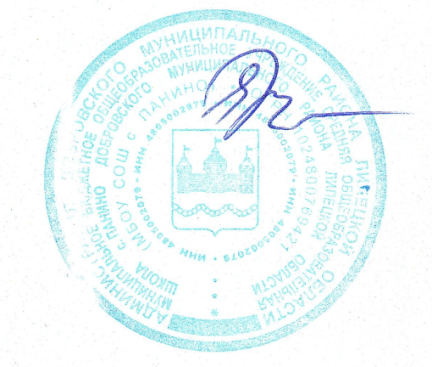 Директор МБОУ СОШ с. Панино                                         Крючкова Е. В.№Задачи этапа Содержание деятельностиКраткая характеристика результатов Формы  представления(и их подтверждение) 1Совершенствование диагностического инструментария  по проблематике проектаанализ качества проведения урочных занятий по русскому языку и математикерекомендации для учителей – предметников по активизации деятельности обучающихся и контролю за подготовкой к учебным занятияманалитическая справка2Повышение качества условий образовательного процесса, оказывающих влияние на подготовку к ГИАоформление информационных стендов по вопросам подготовки, допуска и сдачи ГИАзнакомство обучающихся и родителей с информацией по условиям допуска к ГИА, рекомендациями по подготовке к ГИАинформационный стенд3Совершенствование системы работы с родительской общественностьюпроведение беседы с родителями обучающихся 11 класса психологом по вопросам оказания помощи обучающимся в период подготовки к ГИАрекомендации для родителей по способам оказания психологической помощи ребёнку в период подготовки к ГИАрекомендации родителям4совершенствование предметных и общепедагогических  компетенцийучителей русского языка и математикиучастие учителей русского языка и математике в семинарах ЛИРОповышение уровня профессиональной компетенции учителейучастие в семинарах согласно графику ЛИРО